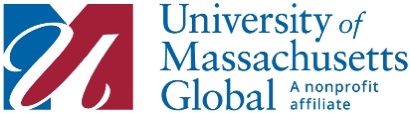 Please email form to Emily Berchier: loverdegrouponline@gmail.comOnce your registration has been processed, you will receive a confirmation email with your University of Massachusetts Global student credentials and instructions on how to order transcripts.SelectBRANDMAN UNIVERSITYCourse CreditsFees ⃞How to Build Partnerships With Parents, Community Resources and District ProgramEDAU 90943$400⃞How to Create a Positive Learning Environment in your ClassroomEDCU 90483$400⃞Strategies for Building a Culture of Excellence in your ClassroomEDCU 90943$400⃞Differentiation Strategies: How to Meet the Instructional Needs of Each Student in your ClassroomEDCU 90953$400⃞Building a Sense of Belonging in Your StudentsEDCU 99333$400⃞Reaching the Reluctant LearnerEDDU 90053$400⃞Bringing Excitement to the Classroom: Understanding What Motivates & Engages Today's StudentsEDDU 93553$400⃞Characteristics of Highly Effective EducatorsEDDU 93353$400⃞Fostering a Growth Mindset in Your StudentsEDDU 94513$400   ⃞Visual Representations: An Effective Tool to Promote Learning and Critical Thinking in Your StudentsEDDU 94943$400   ⃞Instructional Strategies that Address Multiple IntelligencesEDDU 94933$400   ⃞Building Resilience in Your Students: Preparing Them for Success in Your Classroom and LifeEDDU 97783$400   ⃞Empowering Your Students for Success in Your Classroom and in LifeEDDU 94593$400   ⃞How to Help the Challenging Student in Your ClassroomEDCU 99783$400   ⃞Effective Classroom Management: The Foundation for LearningEDCU 97413$345   ⃞Deconstructing Standards/Objectives: How to Create Specific Learning TargetsEDRU 99783$400   ⃞Developing a Strengthened Sense of Responsibility in Your StudentsEDCU 99513$400   ⃞Inspiring Excellence in Your StudentsEDCU 91033$400   ⃞Building a Sense of Total Well-being in Your StudentsEDUU 90333$400Total Amount:                                                                                                                                                                                     Total Amount:                                                                                                                                                                                     $$$Registration Information: (All Information is Required)Registration Information: (All Information is Required)Registration Information: (All Information is Required)First Name:Last Name:M.I.Address:Address:Address:City:State:Zip:Date of Birth (mm/dd/yy):Phone Number:Phone Number:Email:Email:Email:Method of PaymentMethod of PaymentCheck Number:                    (Attached)  Payable to:  “University of Massachusetts Global”Check Number:                    (Attached)  Payable to:  “University of Massachusetts Global”Credit Card:   ⃞ VISA    ⃞ Master Card     ⃞  Discover    ⃞ AMEXCredit Card:   ⃞ VISA    ⃞ Master Card     ⃞  Discover    ⃞ AMEXCard Number:Expiration Date:  _______ / _______Signature:Date: 